Mike and Holly Krieg			Charlie and Lacey RobinsonRain Garden and Rock Pit		1731 Tanglewood Trail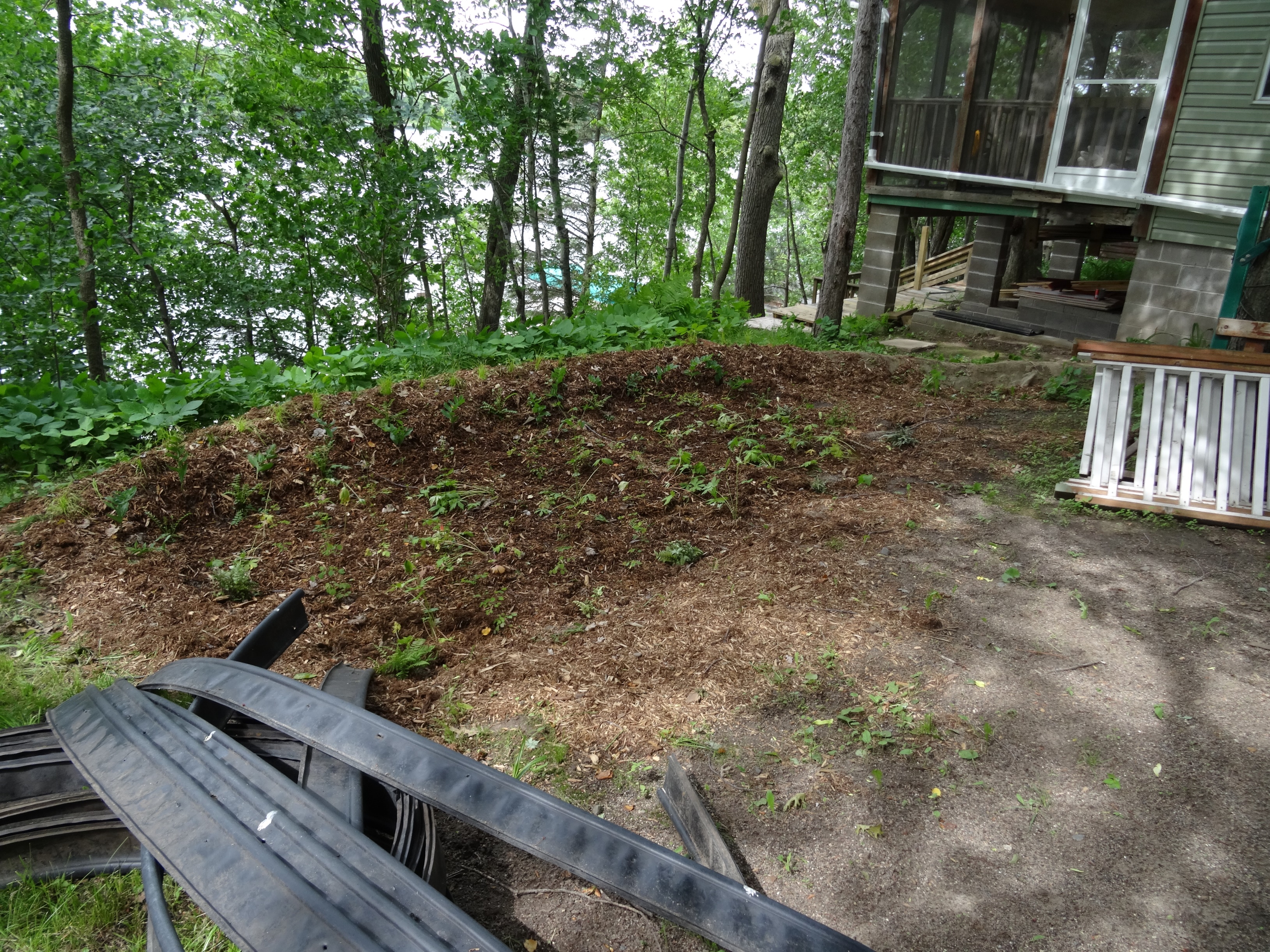 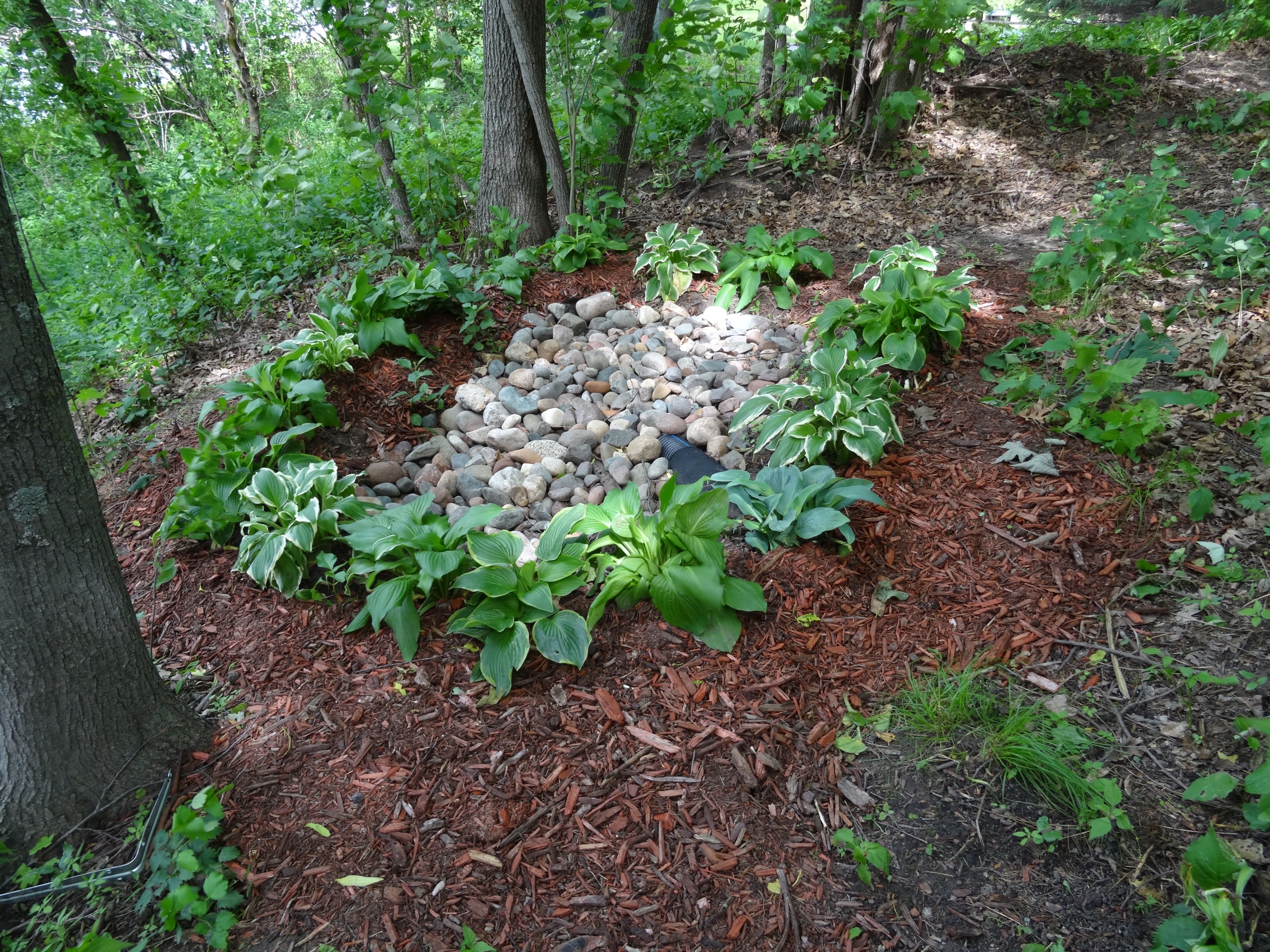 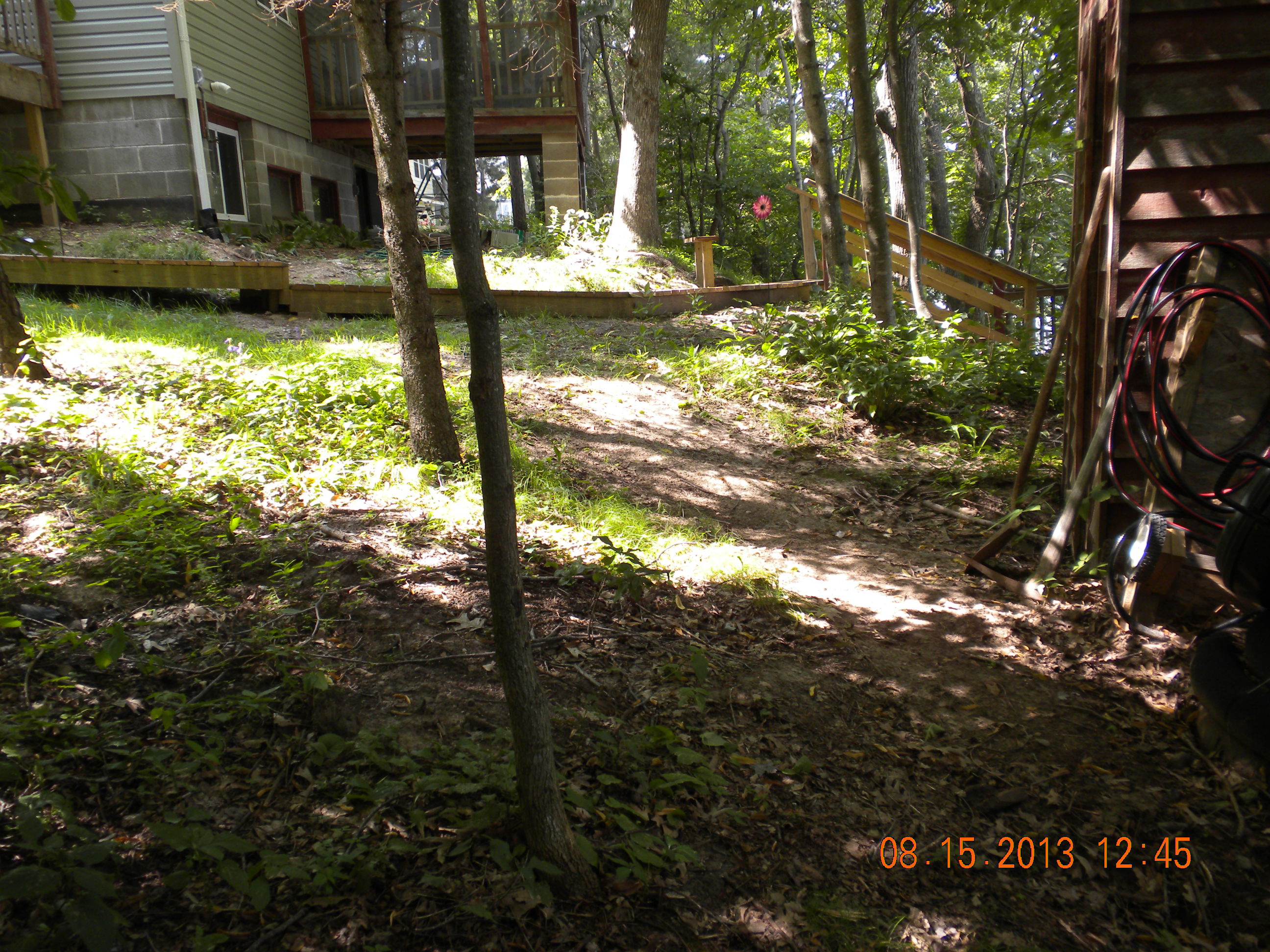 